ПРОЄКТУКРАЇНАНетішинська міська рада Хмельницької області Р І Ш Е Н Н Ясімдесятої сесії Нетішинської міської радиVІІ скликання____.___.2020					Нетішин			      № ___/____Про внесення змін до рішення шістдесят третьої сесії Нетішинської міської ради VI скликання від                23 вересня 2014 року                                     № 63/1481 «Про надання громадянам дозволу на розробку проектів землеустрою щодо відведення земельних ділянок для передачі їх у власність для ведення садівництва»Відповідно до пункту 34 частини 1 статті 26, пункту 3 частини 4 статті 42 Закону України «Про місцеве самоврядування в Україні», статті 12 Земельного кодексу України та з метою розгляду звернення Гончаренко Г.О. та Гончаренко Л.В. Нетішинська міська рада  вирішила: Унести до рішення шістдесят третьої  сесії Нетішинської міської ради від     23 вересня 2014 року  № 63/1481 «Про надання громадянам дозволу на розробку проектів землеустрою щодо відведення земельних ділянок для передачі їх у власність для ведення садівництва» такі зміни:Пункт 1.5. рішення виключити у зв'язку з добровільною відмовою.Пункт 1.7. рішення виключити у зв'язку з добровільною відмовою.Міський голова                                                                   Олександр  СУПРУНЮК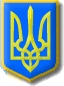 